Załącznik nr 4BIZNES PLANInformacja o planowanym przedsięwzięciu Planowany termin rozpoczęcia działalności …………………………………………………….Przedmiot i zakres działalności (symbol podklasy rodzaju działalności gospodarczej określony zgodnie z Polską Klasyfikacją Działalności – PKD) wskazać maksymalnie 3 kody PKD. przeważająca działalność gospodarcza:- symbol PKD: …………………………………….…………………………………………………- opis symbolu…………………………………………………………………………………………………………………………………………………………………………………………………………………………przeważająca działalność gospodarcza:- symbol PKD: …………………………………….…………………………………………………- opis symbolu…………………………………………………………………………………………………………………………………………………………………………………………………………………………przeważająca działalność gospodarcza:- symbol PKD: …………………………………….…………………………………………………- opis symbolu…………………………………………………………………………………………………………………………………………………………………………………………………………………………Forma organizacyjno – prawna: osoba fizyczna prowadząca samodzielnie jednoosobową działalność gospodarcząŹródła finansowania wkładu własnego (gotówka, kredyt, pożyczka, inne – jakie?)………………………………………………………………………………………………………………………………………………………………………………………………………………………………………………………………………………………………………………………………………………………………………………………………………………………………………………………………………………………………………………………………………………………………………………………………………………………………………………………………………………Opis planowanej działalności dane dotyczące oferowanych produktów lub usług (cechy i zalety przedsięwzięcia, uzasadnienie zapotrzebowania na rynku na planowaną działalność)………………………………………………………………………………………………………………………………………………………………………………………………………………………………………………………………………………………………………………………………………………………………………………………………………………………………………………………………………………………………………………………………………………………………………………………………………………………………………………………………………………………………………………………………………………………………………………………………………………………………………………………………………………………………………………………………………………………………………………………………………………………sposób promocji i reklamy - planowana metoda wejścia na rynek………………………………………………………………………………………………………………………………………………………………………………………………………………………………………………………………………………………………………………………………………………………………………………………………………………………………………………………………………………………………………………………………………………………………………………………………………………………………………………………………………………………………………………………………………………………………………………………………………………………………………………………………………………………………………………………………………………………………………………………………………………………analiza odbiorców oferowanych produktów i usług……………………………………………………………………………………………………………………………………………………………………………………………………………………………………………………………………………………………………………………………………………………………………………………………………………………………………………………………………………………………………………………………………………………………………………………………………………………………………………………………………………………………………………………………………………………………………………………………………………………………………………………………………………………………………………………………………………………………………………………………………………………………………………………………………………………………………………………………………analiza rynku dostawców – miejsca i źródła zaopatrzenia………………………………………………………………………………………………………………………………………………………………………………………………………………………………………………………………………………………………………………………………………………………………………………………………………………………………………………………………………………………………………………………………………………………………… …………………………………………………………………………………………………………………………………………………………………………………………………………………………………………………………………………………………………………………………………………………………………………………………………………………………………………………………………………………………………………………………………………………………………        analiza konkurencji – otoczenia, na którym firma zamierza działać……………………………………………………………………………………………………………………………………………………………………………………………………………………………………………………………………………………………………………………………………………………………………………………………………………………………………………………………………………………………………………………………………………………………………………………………………………………………………………………………………………………………………………………………………………………………………………………………………………………………………………………………………………………………………………………………………………………………………………………………………………………………………………………………………………………………………………………………………Analiza strategiczna W tej części biznesplanu analizuje się przyjętą strategię działania firmy. Pierwszym krokiem jest dokonanie analizy SWOT. Po jej dokonaniu przystępuje się do określenia przewidywanych możliwości rozwoju działalności w przyszłości. Ostatnim etapem analizy strategicznej jest opisanie strategii pozyskiwania inwestorów, czyli zastanowienie się, z jakich źródeł zewnętrznych można będzie skorzystać, by osiągnąć obecne i przyszłe cele oraz w jaki sposób owe środki pozyskać. Podsumowanie i ocena ryzyka przedsięwzięcia (proszę krótko uzasadnić również dlaczego 
to Pana/Pani biznes plan zasługuje na uwzględnienie)…………………………………………………………………………………………………………………………………………………………………………………………………………………………………………………………………………………………………………………………………………………………………………………………………………………………………………………………………………………………………………………………………………………………………………………………………………………………………………………………………………………………………………………………………………………………………………………………………………………………………………………………………………………………………………………………………………………………………………………………………………………………………………………………………………………………………………………………………………………………………………………………………………………………………………………………………………………………………………………………………………………………………………………………………………………………………………………………………………………………………………………………………………………………………………………………………………………………………………………………………………………………………………………………………………………………………………………………………………………………………………………………………………………………………………………………………………………………………………………………………………………………………………………………………………………………………………………………………………………………………………………………………………………………………………………………………………………………………………………………………………………………………………………………………………………………………………………………………………………………………………………………………………………………………………………………………………………KALKULACJA KOSZTÓW ZWIĄZANYCH Z PODJĘCIEM DZIAŁALNOŚCI GOSPODARCZEJ ORAZ ŹRÓDŁA ICH FINANSOWANIASPECYFIKACJA WYDATKÓW DO PONIESIENIA W RAMACH DOFINANSOWANIA PODJĘCIA DZIAŁALNOŚCI GOSPODARCZEJ  środki mogą zostać przeznaczone na:a) zakup środków trwałych, urządzeń, maszyn, narzędzi  i wyposażenia jednoznacznie związanych z rodzajem planowanej działalności gospodarczej wraz z niezbędnymi programami i licencjami, towarów (maksymalnie do 30% wnioskowanej kwoty), usług i materiałów reklamowych (max. 10%), pozyskanie lokalu, pokrycie kosztów pomocy prawnej, konsultacji i doradztwa związanych z podjęciem działalności gospodarczej (max. 20%)b) zakup środka transportu (jedynie taki samochód, który będzie wykorzystywany w sposób ciągły i jednoznaczny do przewożenia maszyn, narzędzi i materiałów w ramach wnioskowanej działalności gospodarczej lub świadczenia usług oraz jest niezbędny do prowadzenia 
tej działalności) – do 50% kwoty dotacji.W przypadku zakupu rzeczy używanych konieczne będzie przedłożenie wyceny rzeczoznawcy powołanego na koszt wnioskodawcy (nie dotyczy zakupu samochodu)Koszty przesyłek, dostaw, kurierów itp. wnioskodawca pokrywa ze środków własnych. Przewidywane efekty ekonomiczne prowadzenia działalności gospodarczejUzasadnienie przewidywanych efektów ekonomicznych     Miejscowość i data						        Podpis wnioskodawcy…………….……………….			                                 ………..……………………	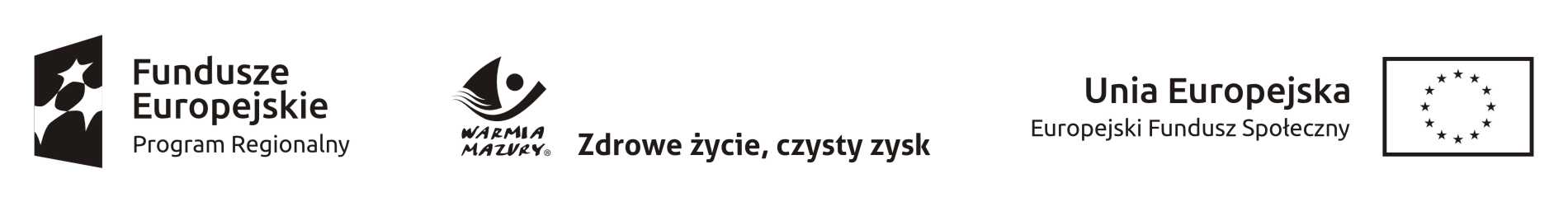 UWARUNKOWANIA WEWNĘTRZNE (PROSZĘ WYPUNKTOWAĆ)UWARUNKOWANIA WEWNĘTRZNE (PROSZĘ WYPUNKTOWAĆ)Mocne strony:-------Słabe strony:-------UWARUNKOWANIA ZEWNĘTRZNE (PROSZĘ WYPUNKTOWAĆ)UWARUNKOWANIA ZEWNĘTRZNE (PROSZĘ WYPUNKTOWAĆ)Szanse:---------Zagrożenia:--------- Lp.Rodzaj kosztów(nazwa/producent/typ)Wydatek nowy/ używany (wpis obowiązkowy)Środki własne (w zł)Środki Funduszu Pracy (w zł)Razem123456789101112Razem wydatkiRazem wydatkiRazem wydatkiLp.Rodzaj kosztów(nazwa/producent/typ)Wydatek nowy/ używany (wpis obowiązkowy)Uzasadnienie zakupu123456789101112Tabela 1Tabela 1Tabela 1Tabela 1PozycjaRok w którym została założona działalność gospodarcza (n)Rok n + 1Rok n + 2Przychody (brutto)z działalności handlowej z działalności produkcyjnej z działalności usługowej spłaty należności inne1. RAZEM PRZYCHODYKoszty (brutto)2.1. zakupy towarów2.2. zakupy surowców/materiałów2.3. wynagrodzenie pracowników 2.4. narzuty na wynagrodzenia 2.5. czynsz2.6. transport2.7. energia, co, gaz, woda 2.8. usługi obce2.9. podatki lokalne 2.10. reklama2.11. ubezpieczenia2.12. koszty administracyjny i telek.2.13. leasing2.14. amortyzacja 2.15. inne koszty (np. odsetki od kredrów) RAZEM KOSZTYZmiany stanu produktów (+/-)KOSZTY UZYSKANIA PRZYCHODÓW ZUS właściciela ZYSK BRUTTO (1-4-5)PODATEK DOCHODOWY ZYSK NETTO (6-7)Tabela 2 – CENATabela 2 – CENATabela 2 – CENATabela 2 – CENAProszę opisać zaplanowaną politykę cenową, biorąc pod uwagę, że wielkość obrotu będzie od niej uzależniona. Dane dotyczące poszczególnych lat powinny być tożsame z prognozą sprzedaży i przychodami (wskazanymi w tabeli 3 i 4)Proszę opisać zaplanowaną politykę cenową, biorąc pod uwagę, że wielkość obrotu będzie od niej uzależniona. Dane dotyczące poszczególnych lat powinny być tożsame z prognozą sprzedaży i przychodami (wskazanymi w tabeli 3 i 4)Proszę opisać zaplanowaną politykę cenową, biorąc pod uwagę, że wielkość obrotu będzie od niej uzależniona. Dane dotyczące poszczególnych lat powinny być tożsame z prognozą sprzedaży i przychodami (wskazanymi w tabeli 3 i 4)Proszę opisać zaplanowaną politykę cenową, biorąc pod uwagę, że wielkość obrotu będzie od niej uzależniona. Dane dotyczące poszczególnych lat powinny być tożsame z prognozą sprzedaży i przychodami (wskazanymi w tabeli 3 i 4)Proszę wyjaśnić planowany poziom cen. Należy podać informację dotyczącą wszystkich głównych produktów/usług (dane dla podobnych kategorii oferty można grupować w ramach jednego produktu lub usługi). Proszę wyjaśnić planowany poziom cen. Należy podać informację dotyczącą wszystkich głównych produktów/usług (dane dla podobnych kategorii oferty można grupować w ramach jednego produktu lub usługi). Proszę wyjaśnić planowany poziom cen. Należy podać informację dotyczącą wszystkich głównych produktów/usług (dane dla podobnych kategorii oferty można grupować w ramach jednego produktu lub usługi). Proszę wyjaśnić planowany poziom cen. Należy podać informację dotyczącą wszystkich głównych produktów/usług (dane dla podobnych kategorii oferty można grupować w ramach jednego produktu lub usługi). Produkt/usługaRok w którym została założona działalność gospodarcza (n)Rok n + 1Rok n + 21.2.3.Etc.Dlaczego zastosowano ceny określone w pkt 1?Tabela 3 – PROGNOZA SPRZEDAŻYTabela 3 – PROGNOZA SPRZEDAŻYTabela 3 – PROGNOZA SPRZEDAŻYTabela 3 – PROGNOZA SPRZEDAŻYProszę oszacować wielkość sprzedaży. Miara ta pozwoli dokonać oceny spodziewanego sukcesu. Dane dotyczące poszczególnych lat powinny być tożsame z ceną i przychodami (wskazanymi w tabeli 2 i 4) Proszę oszacować wielkość sprzedaży. Miara ta pozwoli dokonać oceny spodziewanego sukcesu. Dane dotyczące poszczególnych lat powinny być tożsame z ceną i przychodami (wskazanymi w tabeli 2 i 4) Proszę oszacować wielkość sprzedaży. Miara ta pozwoli dokonać oceny spodziewanego sukcesu. Dane dotyczące poszczególnych lat powinny być tożsame z ceną i przychodami (wskazanymi w tabeli 2 i 4) Proszę oszacować wielkość sprzedaży. Miara ta pozwoli dokonać oceny spodziewanego sukcesu. Dane dotyczące poszczególnych lat powinny być tożsame z ceną i przychodami (wskazanymi w tabeli 2 i 4) Proszę podać wielkość sprzedaży (w sztukach, jednostkach itp.) produktów/usług w kolejnych okresach. Należy uwzględnić wszystkie pozycje oferty wymienione w tabeli 2. Proszę podać wielkość sprzedaży (w sztukach, jednostkach itp.) produktów/usług w kolejnych okresach. Należy uwzględnić wszystkie pozycje oferty wymienione w tabeli 2. Proszę podać wielkość sprzedaży (w sztukach, jednostkach itp.) produktów/usług w kolejnych okresach. Należy uwzględnić wszystkie pozycje oferty wymienione w tabeli 2. Proszę podać wielkość sprzedaży (w sztukach, jednostkach itp.) produktów/usług w kolejnych okresach. Należy uwzględnić wszystkie pozycje oferty wymienione w tabeli 2. Produkt/usługaRok w którym została założona działalność gospodarcza (n)Rok n + 1Rok n + 21.2.3.Etc.Proszę uzasadnić, że podane powyżej wielkości są realne.Tabela 4 – PRZYCHODY Tabela 4 – PRZYCHODY Tabela 4 – PRZYCHODY Tabela 4 – PRZYCHODY Poniżej należy określić przewidywane przychody ze sprzedaży podstawowych produktów/usług. Należy tego dokonać 
na podstawie danych z tabeli 2 i 3. Wartości w tabeli muszą być tożsame z wartościami podanymi w przewidywanych efektach ekonomicznych wskazanych w tabeli 1.  Poniżej należy określić przewidywane przychody ze sprzedaży podstawowych produktów/usług. Należy tego dokonać 
na podstawie danych z tabeli 2 i 3. Wartości w tabeli muszą być tożsame z wartościami podanymi w przewidywanych efektach ekonomicznych wskazanych w tabeli 1.  Poniżej należy określić przewidywane przychody ze sprzedaży podstawowych produktów/usług. Należy tego dokonać 
na podstawie danych z tabeli 2 i 3. Wartości w tabeli muszą być tożsame z wartościami podanymi w przewidywanych efektach ekonomicznych wskazanych w tabeli 1.  Poniżej należy określić przewidywane przychody ze sprzedaży podstawowych produktów/usług. Należy tego dokonać 
na podstawie danych z tabeli 2 i 3. Wartości w tabeli muszą być tożsame z wartościami podanymi w przewidywanych efektach ekonomicznych wskazanych w tabeli 1.  Produkt/usługaRok w którym została założona działalność gospodarcza (n)Rok n + 1Rok n + 21.2.3.Etc.SUMA: